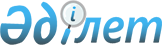 Об утверждении Положения о государственном учреждении "Аппарат маслихата Жанакорганского района"Решение Жанакорганского районного маслихата Кызылординской области от 29 декабря 2022 года № 338
      В соответствии с процедурно-процессуальным кодексом Республики Казахстан, Законом Республики Казахстан "О местном государственном управлении и самоуправлении в Республике Казахстан", Законом Республики Казахстан "О внесении изменений и дополнений в некоторые законодательные акты Республики Казахстан по вопросам реализации Послания Главы государства" и типовым положением о государственном органе, утвержденного Постановленим Правительства Республики Казахстан № 93 от 2 марта 2018 года, маслихат Жанакорганского района РЕШИЛ:
      1. Утвердить прилагемое Положение о государственном учреждении "Аппарат маслихата Жанакорганского района".
      2. Признать утратившим силу решение маслихата Жанакорганского района от 8 сентября 2021 года № 100 "Об утверждении Положения о государственном учреждении "Аппарат маслихата Жанакорганского района".
      3. Настоящее решение вступает в силу с первого января 2023 года. Положение о государственном учреждении "Аппарат маслихата Жанакорганского района" 1. Общие положения
      1. Государственное учреждение "Аппарат маслихата Жанакорганского района" (далее – аппарат маслихата) является государственным органом Республики Казахстан, осуществляющее информационно-аналитическое, организационно-правовое и материально-техническое обеспечение деятельности маслихата Жанакорганского района (далее - маслихат) и его органов, оказание помощи депутатам в осуществлении своих полномочий.
      2. Аппарат маслихата осуществляет свою деятельность в соответствии с Конституцией и законами Республики Казахстан, актами Президента и Правительства Республики Казахстан, иными нормативными правовыми актами, а также настоящим Положением.
      3. Аппарат маслихата является юридическим лицом в организационно-правовой форме государственного учреждения, имеет печать и штампы со своим наименованием на государственном языке, бланки установленного образца, в соответствии с законодательством Республики Казахстан счета в органах казначейства.
      4. Аппарат маслихата вступает в гражданско-правовые отношения от собственного имени.
      5. Структура и лимит штатной численности аппарата маслихата утверждаются в соответствии с действующим законодательством.
      6. Местонахождение юридического лица: Республика Казахстан, Кызылординская область, Жанакорганский район, поселок Жанакорган, улица Манапа Кокенова, дом №33, индекс 120300.
      7. Полное наименование государственного органа – государственное учреждение "Аппарат маслихата Жанакорганского района".
      8. Настоящее Положение является учредительным документом аппарата маслихата.
      9. Финансирование деятельности аппарата маслихата осуществляется из местного бюджета.
      10. Аппарату маслихата запрещается вступать в договорные отношения с субъектами предпринимательства на предмет выполнения обязанностей, являющихся функциями аппарата маслихата. 2. Миссия, основные задачи, функции, права и обязанности государственного органа
      11. Миссия аппарата маслихата - обеспечение деятельности маслихата Жанакорганского района и его органов, оказание помощи депутатам маслихата в осуществлении своих полномочий.
      12. Задачи:
      1) информационно-аналитическое обеспечение деятельности маслихата, его органов и депутатов;
      2) организационное и материально-техническое обеспечение сессий маслихата, а также других мероприятий, проводимых по инициативе маслихата и его органов;
      3) документационно-правовое обеспечение нормотворческой деятельности маслихата;
      4) оказание помощи депутатам маслихата в осуществлении своих полномочий;
      5) содействие формированию эффективного взаимодейстия и взаимосвяи маслихата, его органов и депутатов с гражданами, общественными и государственными организациями.
      13. Функции:
      1) информационно-аналитическое содействие в планировании деятельности маслихата и его органов;
      2) сбор, обработка и анализ информации по вопросам, входящих в компетенцию маслихата;
      3) организация и проведение сессий маслихата, а также других мероприятий, проводимых по инициативе маслихата и его органов;
      4) проведение процедур по разработке, представлению, обсуждению, принятию, регистрации, введению в действие, изменению, дополнению, прекращению, приостановлению действия и опубликованию нормативных правовых решений маслихата в соответствии с законодательством Республики Казахстан.
      5) организационное, информационно-аналитическое обеспечение деятельности постоянных и временных комиссий, депутатских объединений и иных органов маслихата;
      6) взаимодействие с государственными организациями, органами местного самоуправления и общественными объединениями по вопросам компетенции маслихата;
      7) обеспечение эффективного функционирования системы документационного обеспечения управления в маслихате.
      8) организационное, консультационно-правовое и информационно-методическое обеспечение деятельности депутатов маслихата;
      9) обеспечение доступности информации о деятельности маслихата, его органов и депутатов;
      10) осуществление других функций в соответствии с законодательством Республики Казахстан.
      14. Права и обязанности:
      аппарат аппарата имеет право:
      1) взаимодействовать с государственными организациями, органами местного самоуправления и общественными объединениями по вопросам компетенции маслихата;
      2) запрашивать в установленном порядке от государственных органов и должностных лиц, иных организаций и граждан информацию, справки, отчеты, заключения экспертных советов и иные материалы по вопросам, относящихся к компетенции маслихата;
      3) вносить предложения о создании рабочих органов, а также привлечении работников других организаций и соответствующих специалистов для рассмотрения вопросов, относящихся к компетенции маслихата;
      4) вступать в гражданско-правовые отношения с юридическими и физическими лицами, заключать договора и осуществлять иную деятельность, не противоречащую действующему законодательству;
      5) вносить предложения по повышению эффективности деятельности маслихата и его органов;
      6) осуществлять иные полномочия, установленные законодательством Республики Казахстан;
      обязанности аппарата маслихата:
      1) обеспечение в пределах своей компетенции реализацию норм законодательных и подзаконных актов Республики Казахстан в деятельности маслихата и его органов;
      2) организационно-документационное обеспечение сессий и других заседаний маслихата и его органов;
      3) проведение процедур по разработке, обсуждению, принятию, регистрации, введению в действие, внесению в них изменений и дополнений, прекращению, приостановлению действия и опубликованию нормативных правовых актов маслихата, а также по контролю за их исполнением;
      4) обеспечение индивидуально-распорядительной деятельности председателя маслихата;
      5) осуществление контроля за ходом исполнения решений маслихата и его органов, их учет и мониторинг, при необходимости - подготовка промежуточных и итоговых информаций о ходе их выполнения;
      6) участие в разработке запросов, предложений и замечаний депутатов маслихата, контроль за их рассмотрением в соответствующих организациях;
      7) подготовка аналитических материалов и обзоров информационного характера о деятельности маслихата, его органов и депутатов, для проведения отчетных и других мероприятий;
      8) осуществление контроля за своевременным и качественным рассмотрением служебных документов, писем и заявлений, организация приема граждан руководством, обеспечение функционирования телефона доверия в организации;
      9) своевременное опубликование информации о деятельности маслихата, его органов и депутатов с использованием средств массовой информации и официального интернет-ресурса маслихата (в том числе проведение онлайн-трансляций заседаний маслихата);
      10) обеспечение реализации норм выборного законодательства Республики Казахстан в пределах компетенции маслихата;
      11) организационное обеспечение деятельности Общественного совета Жанакорганского района;
      12) выполнение иных обязанностей, предусмотренных законодательством Республики Казахстан и регламентом маслихата. 3. Организация деятельности государственного органа
      15. Общее руководство аппаратом маслихата осуществляется председателем маслихата, который несет персональную ответственность за выполнение возложенных на аппарат маслихата задач и осуществление им своих функций.
      16. Председатель маслихата избирается и освобождается от должности открытым или тайным голосованием, большинством голосов от общего числа депутатов маслихата на сессии.
      17. Полномочия председателя маслихата:
      1) утверждает план работ аппарата маслихата на соответствующий период, принимает отчет руководителя аппарата об его исполнении;
      2) представляет аппарат маслихата во всех государственных органах и иных организациях в соответствии с действующим законодательством;
      3) в соответствии с законодательством назначает на должности и освобождает от должностей руководителя аппарата и других работников аппарата маслихата;
      4) определяет полномочия работников аппарата маслихата;
      5) в установленном законодательством порядке применяет меры поощрения и налагает дисциплинарные взыскания на работников аппарата маслихата;
      6) в соответствии с основными задачами и функциями аппарата маслихата принимает распоряжения индивидуального применения;
      7) не реже одного раза в год на очередных сессиях маслихата отчитывается о деятельности аппарата маслихата;
      8) руководит финансово-хозяйственной деятельностью аппарата маслихата и принимает меры по расширению и развитию материально-технической базы, обеспечивает рациональное использование выделяемых бюджетных средств.
      18. Исполнение полномочий председателя маслихата в период его отсутствия осуществляется председателем одной из постоянных комиссий маслихата или депутатом маслихата.
      19. Непосредственное руководство деятельностью аппарата маслихата осуществляет руководитель аппарата маслихата, назначаемый на должность и освобождаемый от должности председателем маслихата.
      20. Полномочия руководителя аппарата маслихата:
      1) координирует деятельность сотрудников аппарата маслихата по выполнению возложенных на организацию функций;
      2) разработывает и вносит на утверждение председателю маслихата план работ аппарата маслихата на соответствующий период, предоставляет отчет об его исполнении;
      3) принимает меры по укреплению трудовой дисциплины в аппарате маслихата, развитию трудовой мотивации и инициативности сотрудников;
      4) разрабатывает проекты правовых актов об определении функций и характера деятельности сотрудников аппарата маслихата, утверждении квалификационных требований и должностных инструкций к должностям административных государственных служащих аппарата и предоставляет их на утверждение маслихату или председателю маслихата;
      5) организует контроль за ходом исполнения решений маслихата, их учет и мониторинг, подготовку промежуточных и итоговых информаций о ходе их выполнения;
      6) организует разработку аналитических материалов и обзоров информационного характера о деятельности маслихата, его органов и депутатов, для проведения отчетных и других мероприятий;
      7) в пределах своих полномочий представляет интересы аппарата маслихата во взаимодействии с государственными и общественными организациями, органами самоуправления, со средствами массовой информации и другими физическими и юридическими лицами;
      8) имеет право вносить на рассмотрение маслихата или председателя маслихата предложения:
      по применению мер поощрения к сотрудникам аппарата, а также о привлечении их к дисциплинарной и материальной ответственности;
      по структуре аппарата маслихата, по определению обязанностей его сотрудников и обеспечению их взаимозаменяемости;
      по материально-техническому обеспечению деятельности аппарата маслихата;
      9) осуществлять иные полномочия, установленные законодательством Республики Казахстан.
      21. С истечением срока полномочий маслихата, в случаях досрочного прекращения полномочий маслихата и выборов нового состава его депутатов, деятельность служащих аппарата маслихата не прекращается. 4. Имущество государственного органа
      22. Государственное учреждение может иметь на праве оперативного управления обособленное имущество в случаях, предусмотренных законнодательством.
      23. Имущество, закрепленное за аппаратом маслихата, относится к коммунальной собственности.
      24. Мәслихат аппарата не вправе самостоятельно отчуждать или иным способом распоряжаться закрепленным за ним имуществом и имуществом, приобретенным за счет средств, выданных ему по плану финансирования, если иное не установлено законодательством. 5. Реорганизация и упразднение государственного органа
      25. Реорганизация и упразднение аппарата маслихата осуществляются в соответствии с законодательством Республики Казахстан.
					© 2012. РГП на ПХВ «Институт законодательства и правовой информации Республики Казахстан» Министерства юстиции Республики Казахстан
				
      Председатель маслихата Жанакорганского района 

Г.Сопбеков
Утвержден решением маслихата
Жанакорганского района
от 26 декабря 2022 года № 338